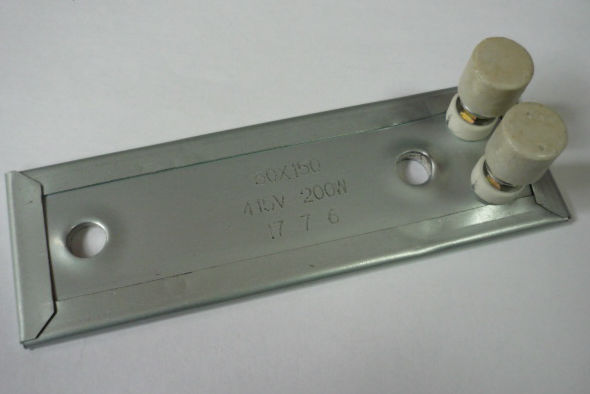 Код из 1САртикулНаименование/ Бренд/ПоставщикГабаритыД*Ш*В,ммМасса,грМатериалМесто установки/НазначениеF0064306нетНагревательная плита 150*50 415V/200WL=150W=50415V200W50металлКромкооблицовочный станок HCM 365F0064306нетL=150W=50415V200W50металлКромкооблицовочный станок HCM 365F0064306нетHCML=150W=50415V200W50металлКромкооблицовочный станок HCM 365